ТАЛЬНІВСЬКА РАЙОННА РАДАЧеркаської областіР  І  Ш  Е  Н  Н  Я26.06.2020					                                                  	№ 41-4/VІІПро надання згоди на прийняття у спільну власність територіальних громад сіл та міста району комплектів одягу протиепідемічногоВідповідно до статтей 43, 60 Закону України «Про місцеве самоврядування в   Україні», враховуючи Протокол № 10 засідання регіональної комісії з техногенно-екологічної безпеки та надзвичайних ситуацій Черкаської обласної державної адміністрації від 25 березня 2020 року, клопотання Директора-Головного лікаря Комунального некомерційного підприємства «Тальнівська центральна районна лікарня» Тальнівської районної ради, лист Тальнівської районної державної адміністрації, з метою забезпечення працівників комунального некомерційного підприємства «Тальнівська центральна районна лікарня» необхідними засобами індивідуального захисту, у рамках запобігання поширення на території області коронавірусу (COVID – 19) та висновки і рекомендації постійних комісій районної ради з питань комунальної власності, промисловості та  регуляторної політики і з питань бюджету та економічного розвитку, районна рада ВИРІШИЛА:1. Надати згоду на прийняття у спільну власність територіальних громад сіл та міста Тальнівського району п’яти комплектів одягу протиепідемічного  на суму 2250,00 грн., від  управління охорони здоров’я Черкаської обласної державної  адміністрації, з подальшою передачею на баланс Комунального некомерційного       підприємства «Тальнівська центральна районна лікарня» Тальнівської районної ради Черкаської області.2. Уповноважити Директора-Головного лікаря Комунального некомерційного підприємства «Тальнівська центральна районна лікарня» СОЛОДЬКА Олега Володимировича підписати акт приймання-передачі п’яти комплектів одягу протиепідемічного, вказаного в пункті 1 даного рішення, та здійснити приймання-передачу в порядку, передбаченому чинним законодавством України.3. Контроль за виконанням даного рішення покласти на постійні комісії районної ради з питань комунальної власності, промисловості та регуляторної політики і з питань бюджету та економічного розвитку.Голова                                                                            Валентина ЛЮБОМСЬКА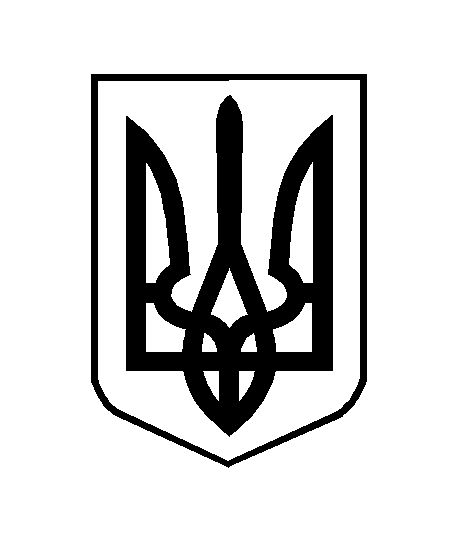 